Опорные конспекты по учебной практике по ПМ 01 для группы ПР-3123.12.20. 6 часов.Тема: Размещение  на хранение различных групп непродовольственных товаровНазначение и классификация торгового инвентаря для размещения парфюмерно-косметических товаров в складских помещениях Требования к хранению парфюмерно-косметических  товаров в складских помещениях Соблюдение режима хранения  парфюмерно-косметических товаров, соблюдение товарного соседства.Опорный конспектХРАНЕНИЕ ПАРФЮМЕРНО-КОСМЕТИЧЕСКИХ ТОВАРОВ И ТУАЛЕТНОГО МЫЛА  Общими условиями хранения парфюмерно-косметических товаров, мыла являются:- поддержание в складских помещениях определенного гидротермического режима; - предотвращение непосредственного действия солнечных лучей на товары; - соблюдение чистоты в помещении склада, исключение порчи товара грызунами;- надлежащее расположение и укладка товаров, соблюдение товарного соседства.Требования к условиям хранения изложены в ГОСТ 27429-87, ГОСТ 28303-89, ГОСТ 28546-90 и ТУ на отдельные виды косметических товаров (шампуни и др.).Парфюмерно-косметические товары и мыло должны храниться в сухих, закрытых, хорошо проветриваемых помещениях (на складах должно применяться активное вентилирование). Температура в складских помещениях должна поддерживаться на уровне от +5°С до +25“С. При хранении жидкого мыла температура может быть не ниже 0“С, твердого туалетного мыла — -5’С, шампуней — не ниже -20°С. Верхний предел для всех товаров — +25°С. Резкие колебания температуры нежелательны.Относительная влажность воздуха должна быть не выше 70%, для мыла — не выше 75%.Не допускается хранение парфюмерно-косметических товаров и мыла вблизи отопительных приборов.При низких температурах парфюмерные товары, лосьоны, зубные эликсиры теряют прозрачность, мутнеют, может образоваться осадок. Кремы, губная помада, зубная паста затвердевают. Опасны низкие температуры для жидких эмульсионных кремов, в них выкристаллизовывается вода, что приводит к порче кремов.При повышенной температуре, сухости воздуха в помещении, близости отопительных приборов душистые вещества усиленно улетучиваются из косметики и туалетного мыла.Кремы, губная помада, твердая тушь, вазелин и др. при высоких температурах размягчаются, деформируются. Возможно вытекание мазеобразных товаров из банок, разрушение флаконов в результате расширения жидкости.ГОСТом на кремы косметические допускается незначительное расслоение жидких кремов, однородность которых восстанавливается после легкого взбалтывания, и появление тонкой оксидной пленки при хранении густых эмульсионных кремов (типа «вода в жире»).При повышенных влажности и температуре многие косметические товары и туалетное мыло подвергаются микробиологическому повреждению, плесневению. При хранении во влажных условиях образуются крупинки и комки в порошкообразных средствах. Пудра, зубной порошок, порошкообразное мыло, хна, басма комкуются. Картонные коробки набухают, деформируются, этикетки могут отклеиваться, пластмассовая тара тускнеет.При несоблюдении гидротермического режима хранения в туалетных мылах кроме микробиологического повреждения могут происходить другие изменения: высыхание, деформация куска, выступание пятен, потемнение, замерзание, растрескивание, нарушение упаковки.Воздействие прямых солнечных лучей приводит к изменению цвета парфюмерных и косметических товаров, мыла, выгоранию красок на их упаковках. Краски для волос необходимо хранить в темном помещении.Чистота в складских помещениях препятствует загрязнению, снижению товарного вида упаковки товаров, их биологическому повреждению.При хранении парфюмерно-косметических товаров необходимо соблюдать правила пожарной безопасности, так как многие из них огне- и взрывоопасны (спиртовая парфюмерия, жидкость для снятия лака, товары в аэрозольной упаковке).Парфюмерно-косметические товары хранят в ненарушенной фабричной упаковке во избежание испарений жидких продуктов, ухудшения запаха, окисления.Коробки и ящики с товаром укладываются на стеллажи и специальные решетки, находящиеся от пола на расстоянии не менее . Расстояние товаров от стен должно быть не менее , от отопительных приборов — , от электроламп — .Товары располагают горлышками, крышками вверх. Высота штабелей не должна превышать  для парфюмерии,  — для косметических товаров.Ящики с мылом укладывают в штабеля высотой не более  на подтоварниках и не более  - на поддонах. Между рядами должны оставаться проходы для циркуляции воздуха.Все парфюмерно-косметические товары и туалетное мыло имеют гарантийный срок хранения.Это необходимо учитывать при хранении и следить за тем, чтобы в течение гарантийного срока товары были реализованы. Дата выработки и сроки годности товаров указываются на бандеролях.При соблюдении всех условий хранения гарантийные сроки хранения большинства парфюмерно-косметических товаров — 12 месяцев со дня их изготовления, красок для волос — от 6 до 18 месяцев.В таблице приводятся гарантийные сроки хранения некоторых товаров (в месяцах со дня выработки)Гарантийные сроки хранения парфюмерно-косметических товаров и мыла 
При нормальных условиях хранения предприятие- изготовитель отвечает за качество изделий в течение установленного гарантийного срока хранения.Некоторые парфюмерно-косметические изделия, мыло сохраняют свои свойства и по истечении гарантийного срока хранения. Поэтому в маркировке указывается и срок годности этих товаров. Например, гарантийный срокхранения туалетного мыла — 6 месяцев, а ведущие предприятия-изготовители Невская косметика, Свобода указывают срок годности выпускаемого ими мыла — 2 года.Если срок годности не указан, а гарантийный срок хранения товаров истек, причем по внешним признакам они сохранили свои свойства, образцы этих товаров необходимо направить на экспертизу для получения заключения о возможности его дальнейшей реализации. Отбор образцов производится по правилам, установленным нормативной документацией.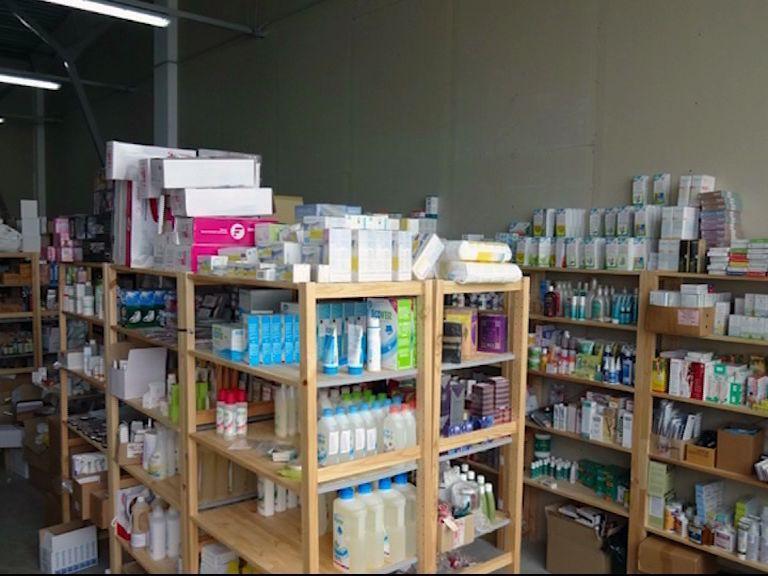 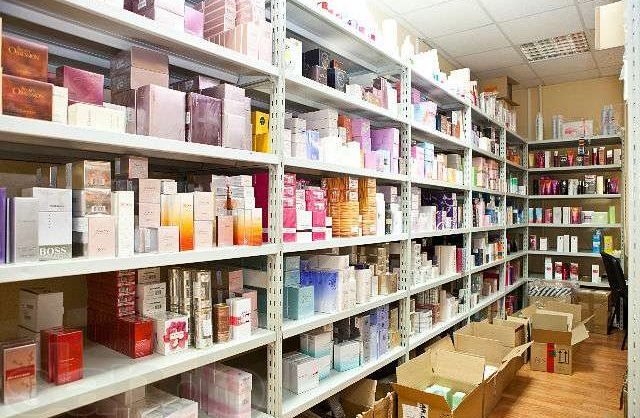 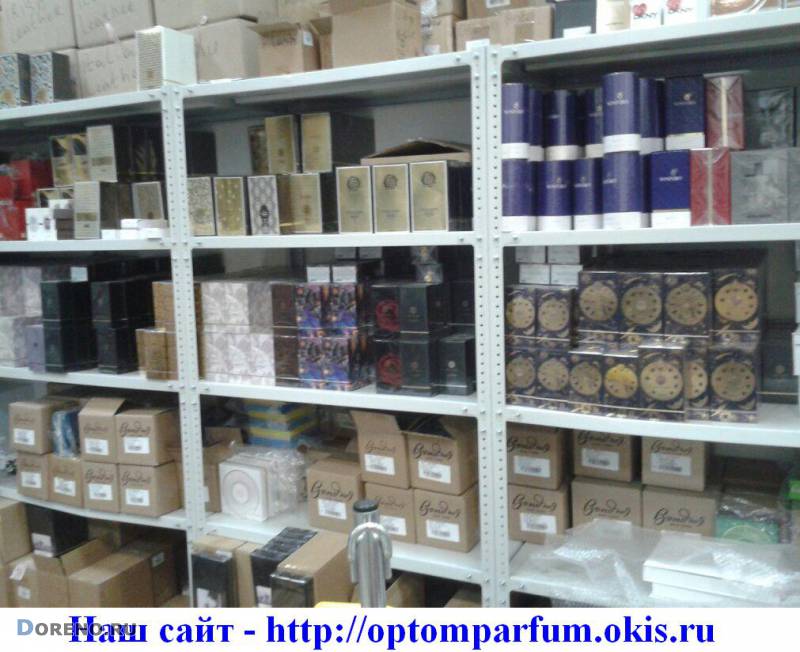 N°НаименованиепродукцииН'ГДГарантийный срок хранения, мес.1Духи Экстра, одеколоны Экстра, туалетные водыГОСТ 17237-93151Духи, одеколоны, душистые воды122Косметические кремыГОСТ 29189-9112Жидкие кремы и биокремыГОСТ 29189-9163Жирные румяна, блеск и бальзам для губ, тени для векГОСТ 28767-90123Другие изделия декоративной косметики на жирной основе184Порошкообразные и компактные изделия декоративной косметикиГОСТ 28768-90185ШампуниТУ 9158-019-0335018-93126Пасты зубныеГОСТ 7983-82127Мыло туалетноеГОСТ 28546-906